Проектная деятельность в старшей группе ко Дню пожилого человекаТип проекта: краткосрочныйВид проекта: творческийЦель проекта: формирование духовности, нравственно-патриотических чувств у детей дошкольного возраста по отношению к старшему поколению.Актуальность темы:                                                              Не жалейте добрых слов привета                                                              Для больных, усталых стариков.                                                              Что бы их душа была согрета,                                                              Им не надо слишком много слов.Во все времена пожилые люди ассоциировались с мудростью, большим профессиональным и жизненным опытом. К ним шли за советом, с них брали пример.День пожилого человека – это прекрасная возможность еще раз сказать теплые слова   благодарности и признательности нашему старшему поколению. Отсутствие тесного контакта детей со страшим поколением семьи приводит к утрате семейных традиций, разрываются представления о преемственности поколений. День пожилого человека  -это дополнительная возможность воспитать у детей любовь, уважение к старшему поколению. . Мы не должны забывать простую истину: старость придет к каждому из нас, и чтобы она была счастливой и беззаботной, нужно с раннего возраста прививать детям уважение к старшему поколению. Задачи:1. Формировать духовно – нравственные ценности;2. Способствовать созданию дружеских семейных отношений;3. Развивать навыки межличностного общения между взрослыми и деть4. Воспитывать любовь и уважение к старшему поколению. Участники проекта: дети старшей группы ,воспитатели,  родители.Кто такие — пожилые?Это — бабушки родные,Это — деды дорогие,Но они — не пожилые!Они — лучшие для нас,Баба с дедом — просто класс!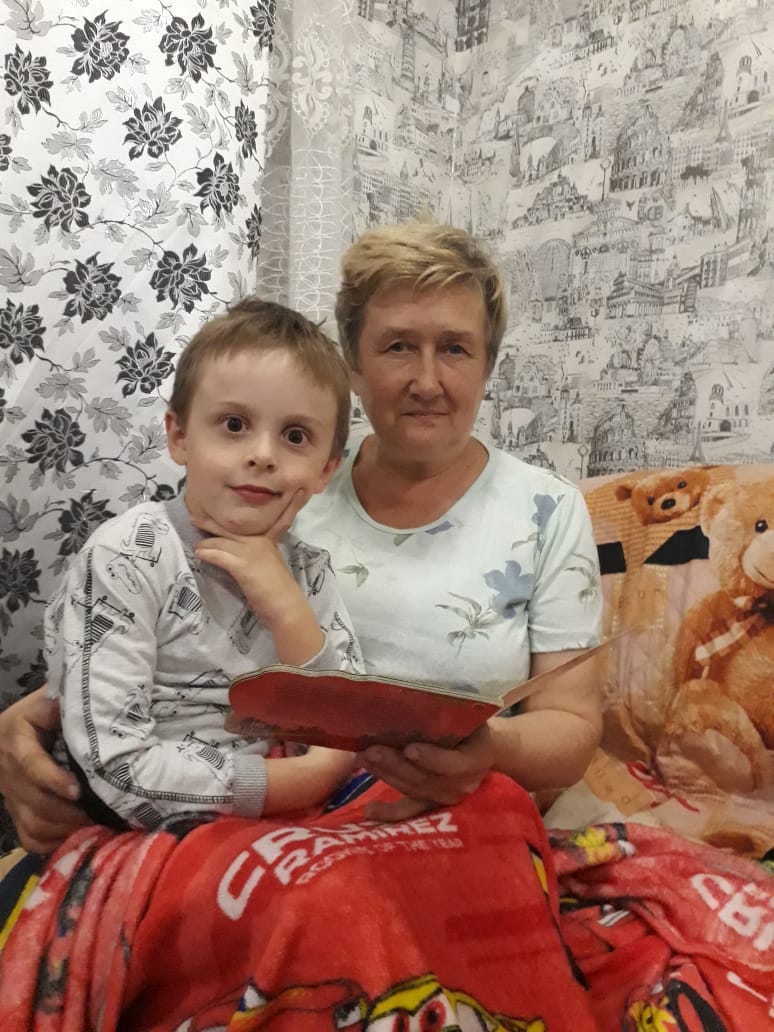 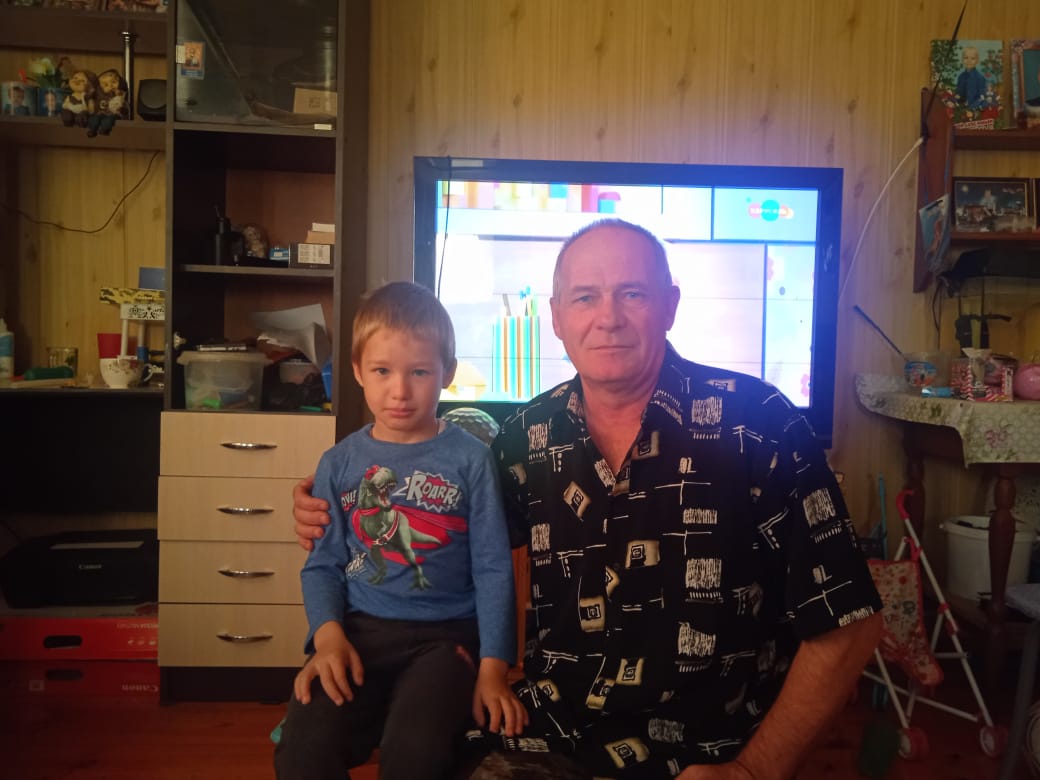 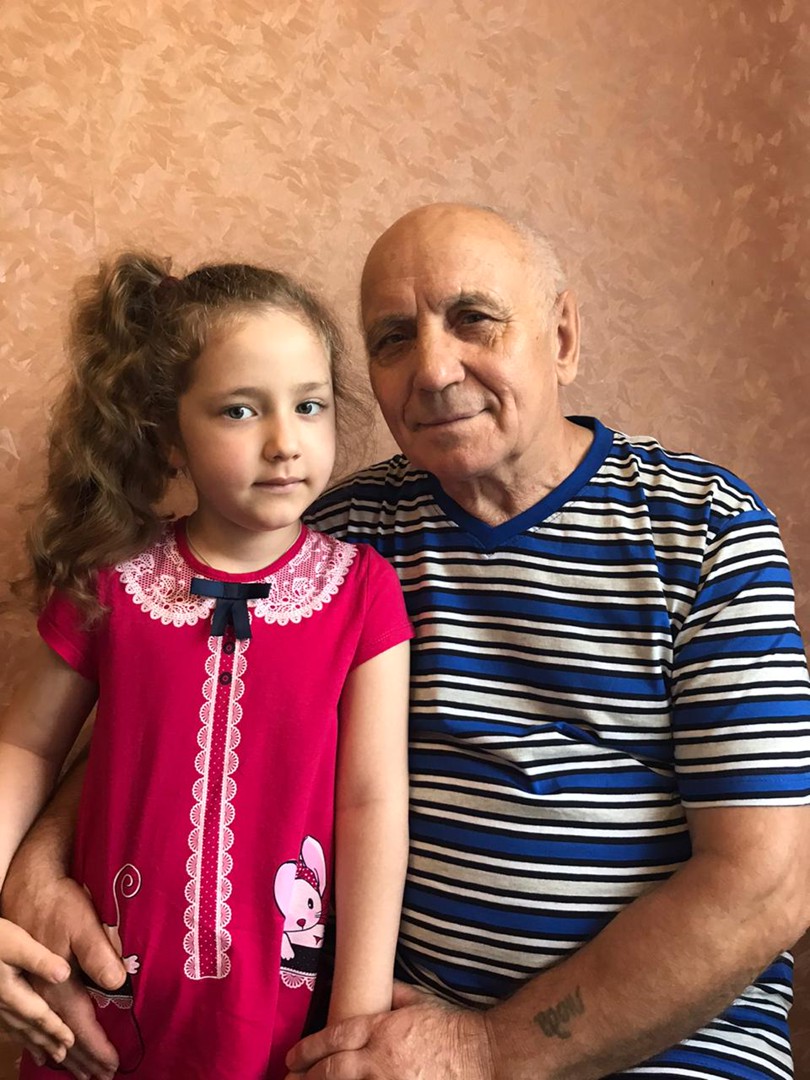 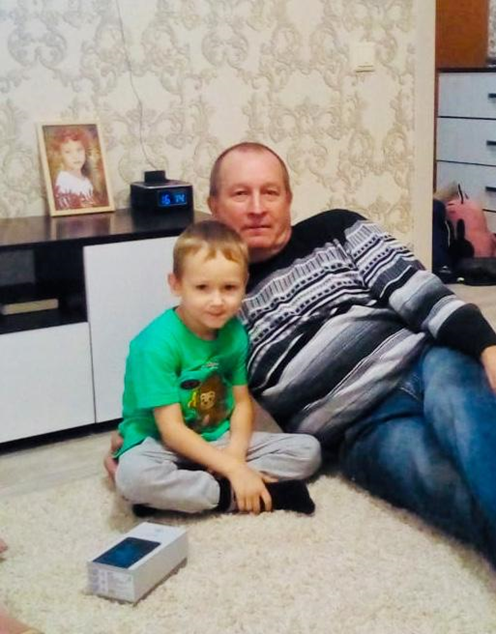 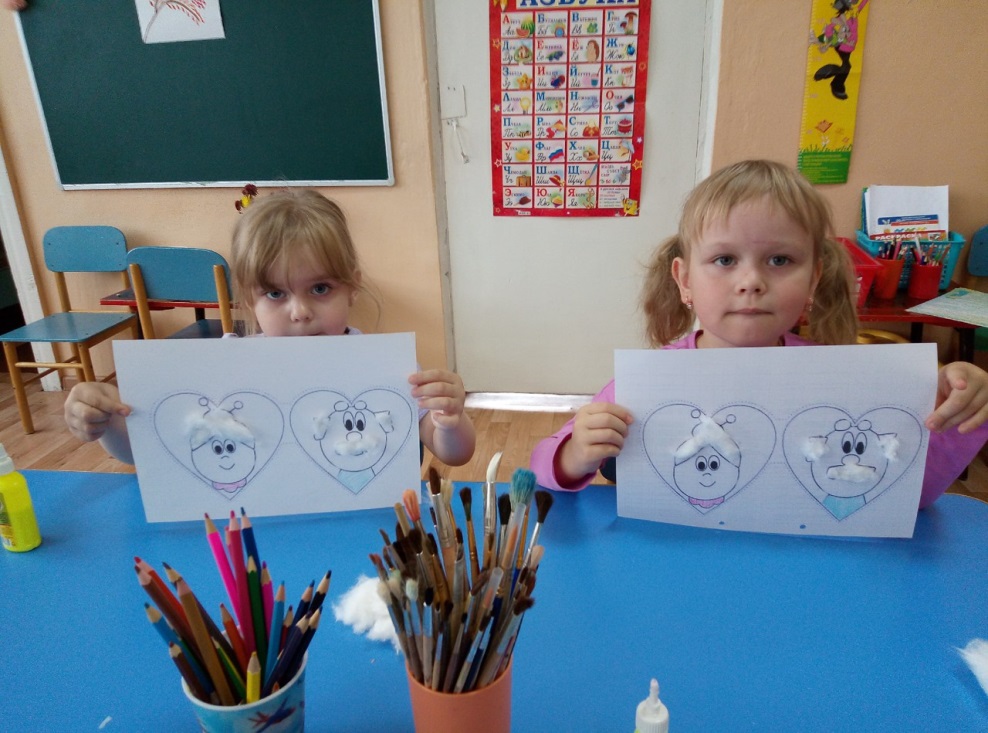 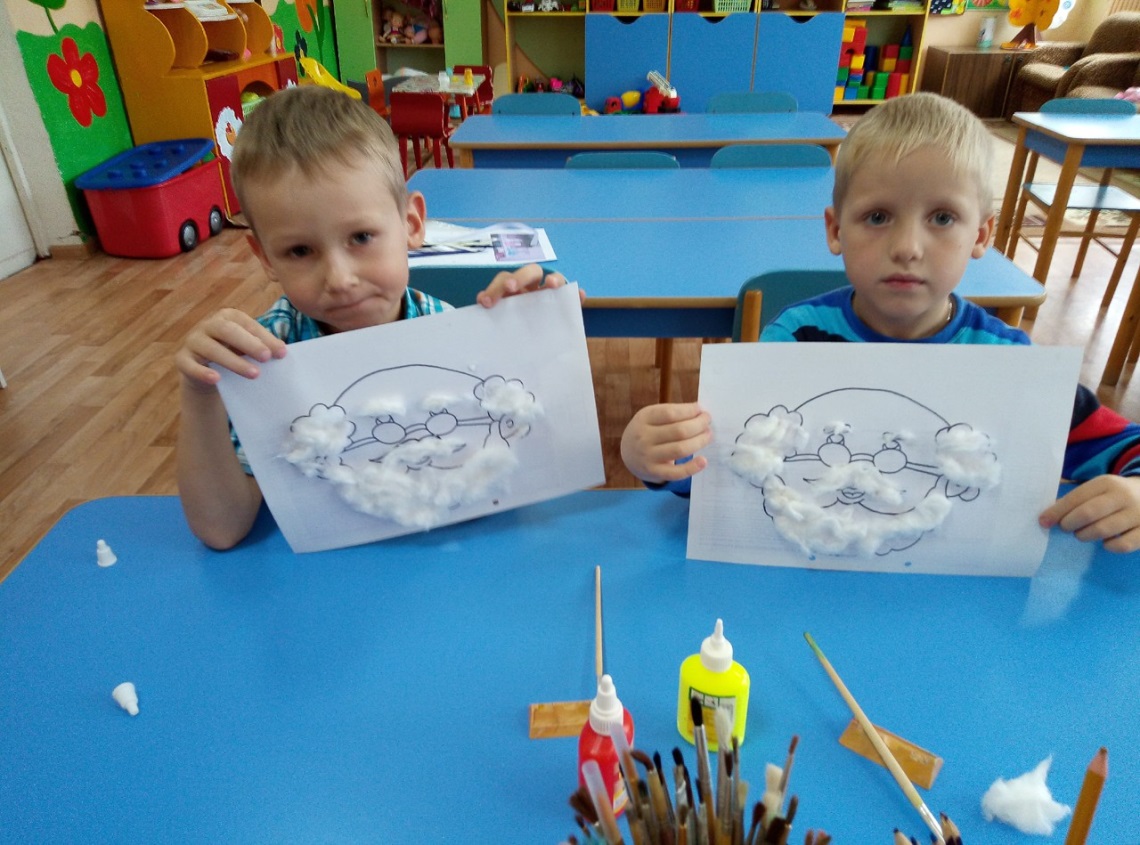 Наши подарки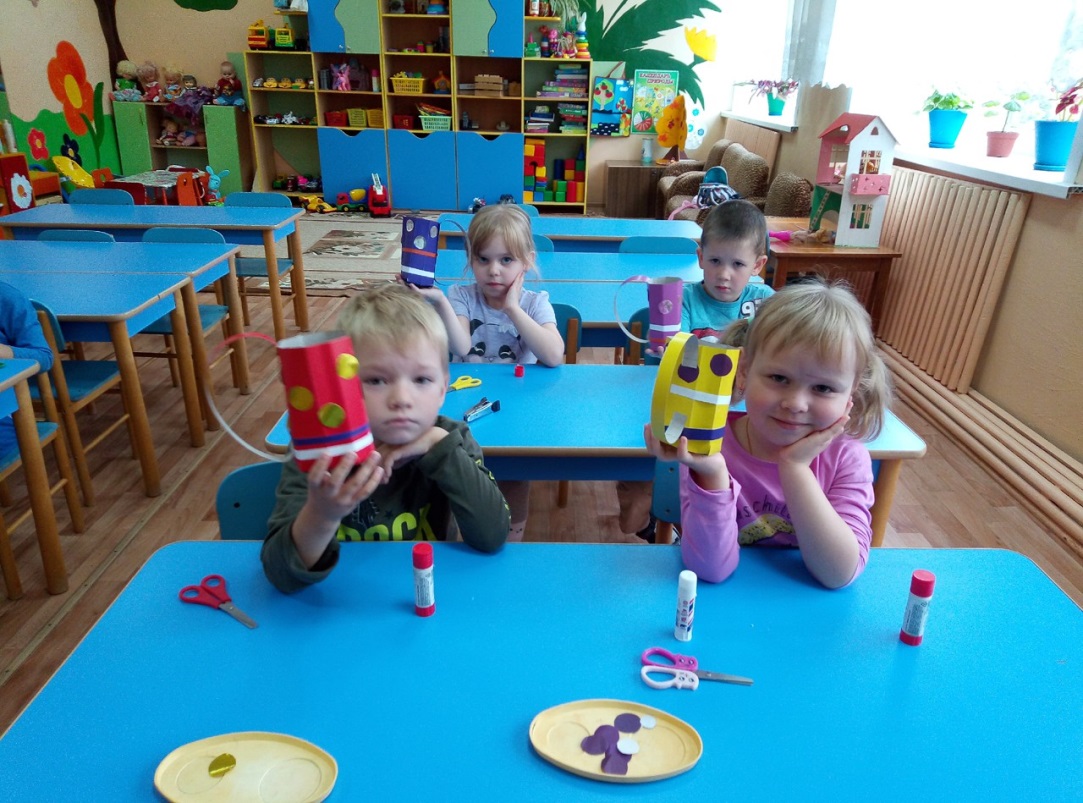 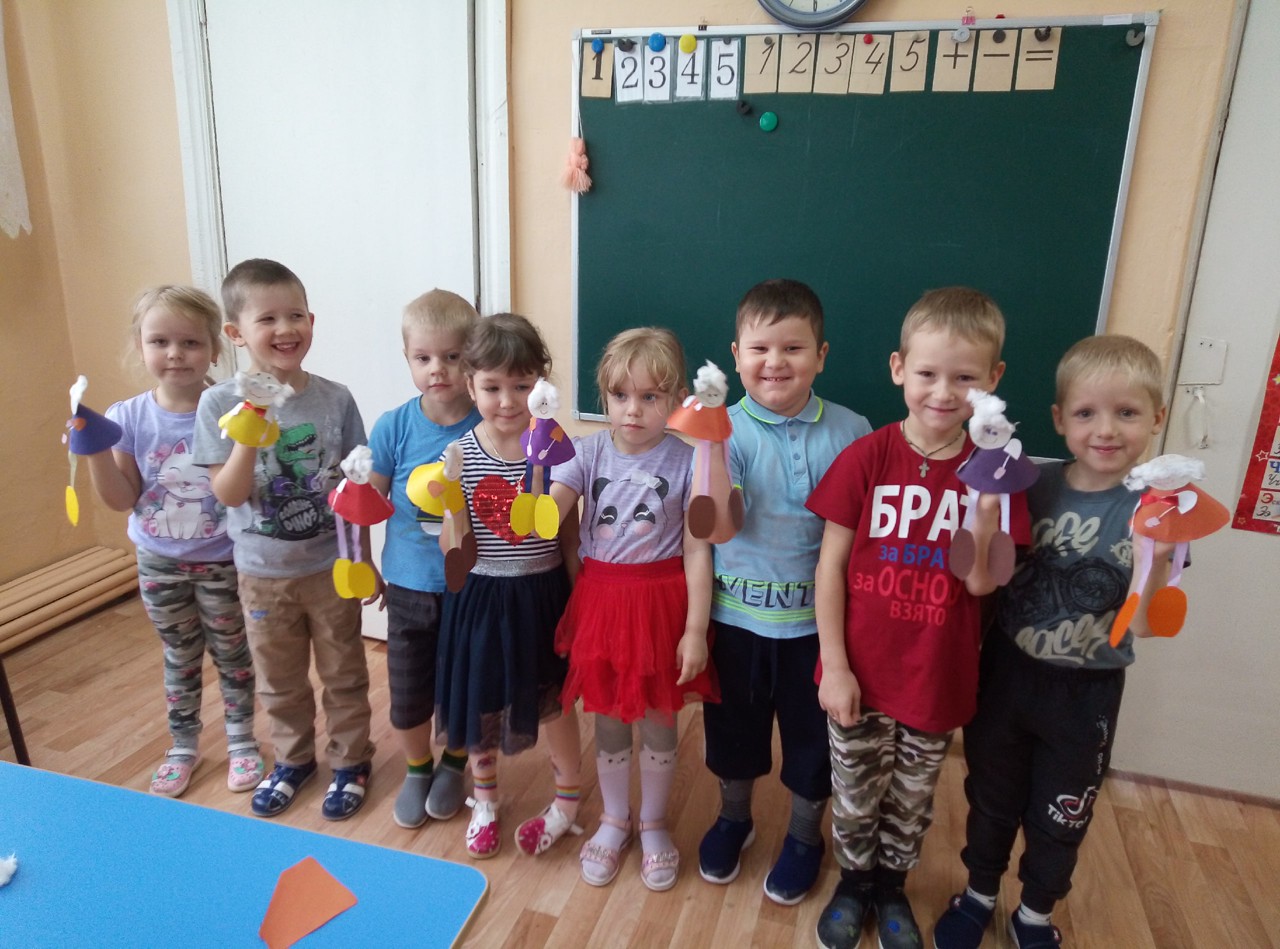 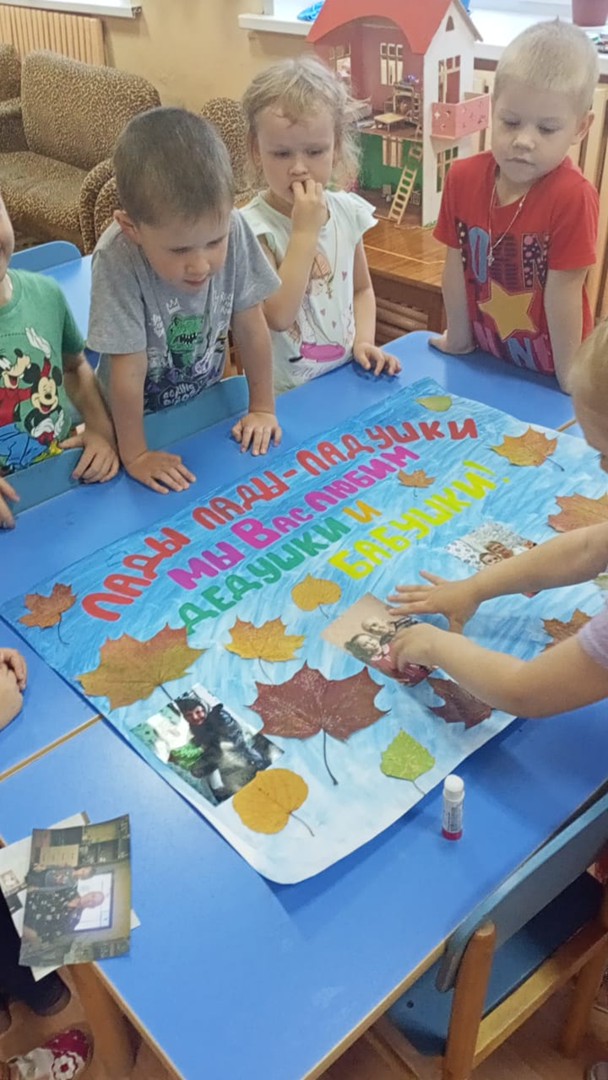 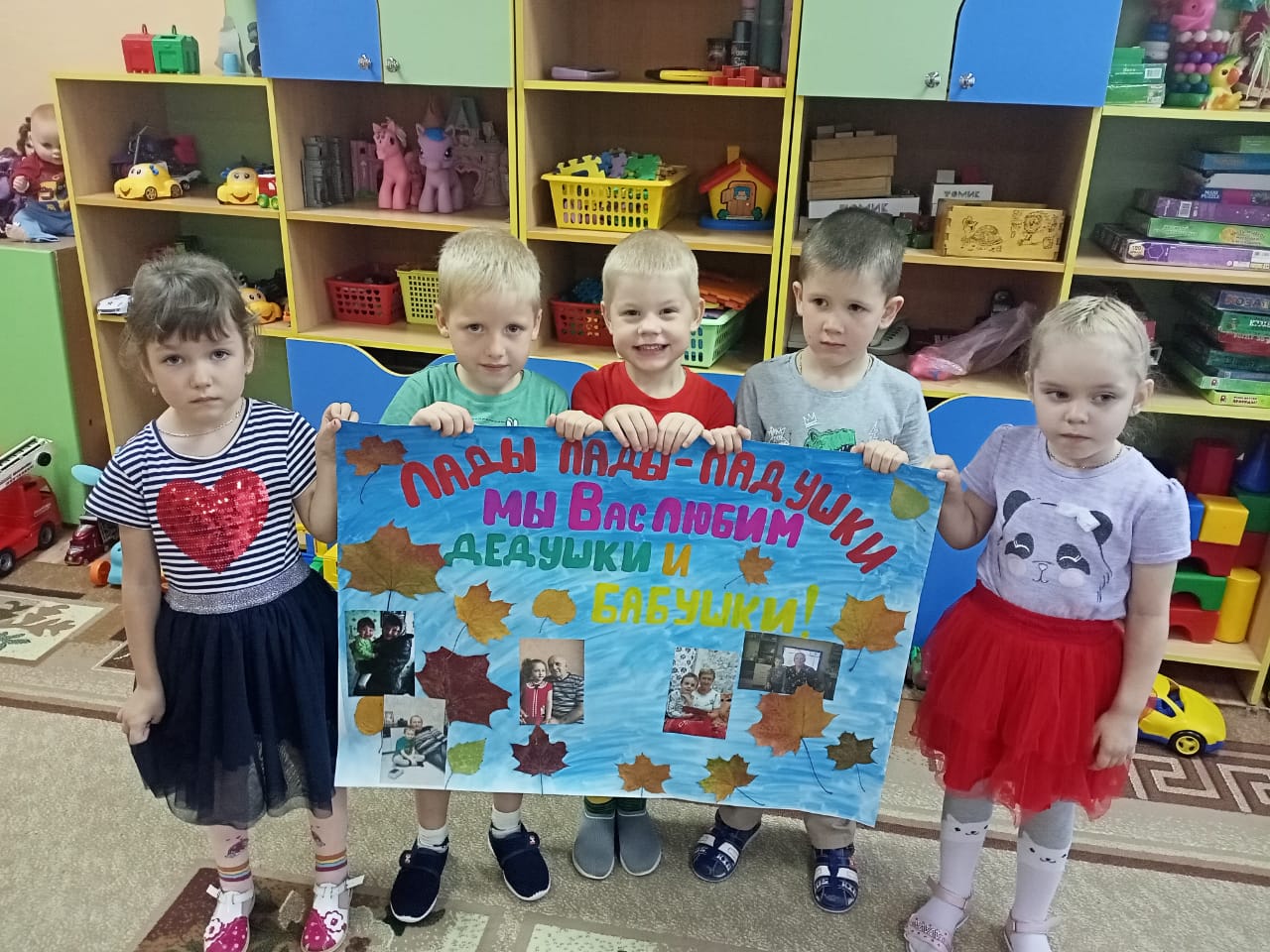 